Sejal Dasondi is the 100% LLC member of Zindagi 967 FM LLC, proposed assignee in the following pending application for FM translator station W244DU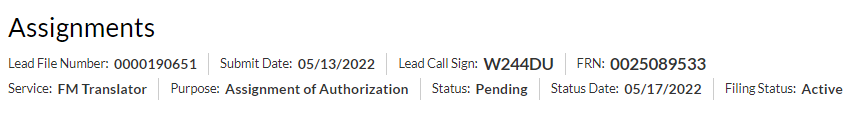 